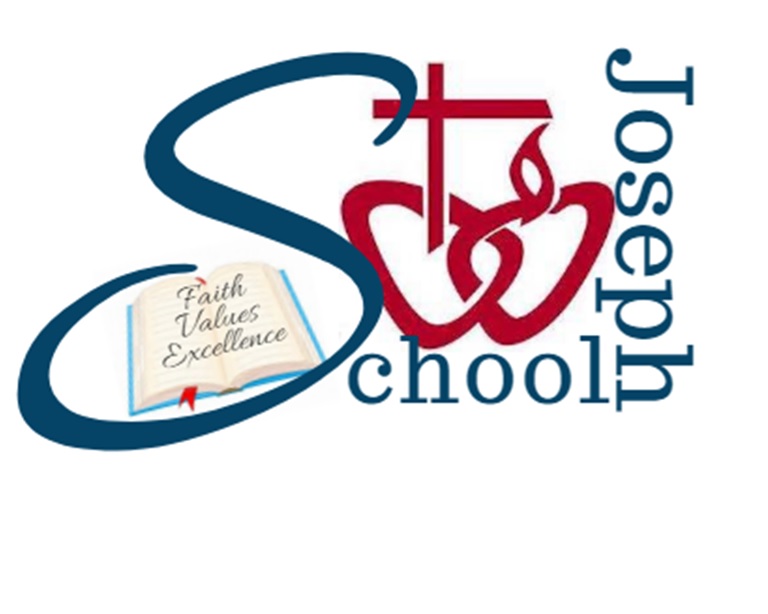 SJS Dress CodeStudent’s attire contributes greatly to their attitude in school and the respect they earn throughout the community.  Students must be in full uniform every day unless otherwise specified.  Dress uniform is required for certain special occasions that are announced in advance and on the school calendar.All students in grades K-8 are expected to wear the school uniform that can be purchased from Donnelly’s School Apparel.  This includes Bass Tan Exeter schools offered by Donnelly’s.  *The only exception to the uniform shoe policy is a prescriptive note provided by a physician.  Flip flops are not allowed in any grade level due to safety issues.Mandatory Gym Uniform:All students, grades Preschool-8 are required to wear the following gym uniform, with the St. Joseph School logo, and sneakers on gym days and some field trip days as requested by the teachers.September-October & April - June 	Navy blue gym shorts or jogging pants, t-shirts and/or sweatshirtsNovember-MarchNavy blue jogging pants, sweatshirt or t-shirtPreschool Dress Code:Preschool students are required to wear the gym uniform only on gym days and field trip days when requested by the teacher.  Play clothes and sneakers are recommended for all other activities.Daily / Dress School UniformGIRLS (K-Grade 5)GIRLS (Grades 6-8)BOYS (K-Grade 5)BOYS (Grades 6-8)Daily Uniform:Dress Uniform:Dusty Tan bucksNavy blue crossover tieUniform JumperWhite blouse, round collar (in place of navy blue shirt)Navy blue knit shirt or turtleneckGray cardigan sweater must be worn (Nov. 1 - Apr. 1)Navy blue/white knee socks OR navy blue/white tightsGray twill slacks (Nov. 1 - Apr. 1)All items listed in daily uniformGray pleated twill shorts (Apr. 1 - Nov. 1)with the exception of the gray slacks and shorts.Daily Uniform:Dress Uniform:Dusty Tan bucksNavy blue crossover tieUniform skirt (must be no shorter than 2” above the knee)White oxford button down shirt (in place of white knit shirt)White polo knit shirtNavy blue/white knee socks OR tightsNavy blue sweater vest (Nov. 1 - Apr. 1)Khaki slacks (Nov. 1 - Apr. 1)All items listed in daily uniformKhaki pleated twill shorts (Apr. 1 - Nov. 1)with the exception of the gray slacks and shorts.Daily Uniform:Dress Uniform:Dusty tan bucksNavy blue tieNavy blue knit shirtWhite oxford button down shirt (in place of white knit shirt)Gray twill pants (Nov. 1 - Apr. 1)Grey pullover sweater (Nov. 1 - Apr. 1)Black or brown belt  (grades 2-5)Gray pleated twill shorts (Apr. 1 - Nov. 1)Navy blue/white crew socksAll items listed in daily uniformNo bright colored socks and No Logoswith the exception of the gray slacks and shorts.Daily Uniform:Dress Uniform:Dusty tan bucksNavy blue tieKhaki slacks White oxford button down Black or brown beltWhite polo knit shirtNavy blue sweater vest (Nov. 1 - Apr. 1)Khaki pleated twill shorts (Apr. 1 - Nov. 1)Navy blue/white crew socksAll items listed in daily uniformNo bright colored socks and No Logoswith the exception of the khaki shorts.